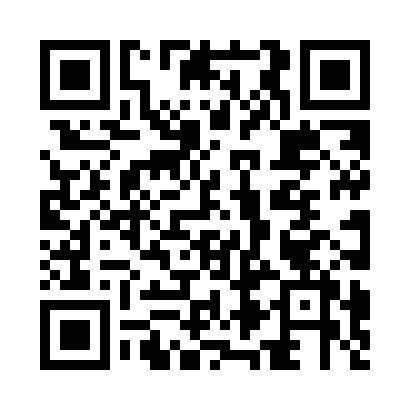 Prayer times for Alcoentre, PortugalWed 1 May 2024 - Fri 31 May 2024High Latitude Method: Angle Based RulePrayer Calculation Method: Muslim World LeagueAsar Calculation Method: HanafiPrayer times provided by https://www.salahtimes.comDateDayFajrSunriseDhuhrAsrMaghribIsha1Wed4:556:371:336:278:2910:052Thu4:536:361:336:288:3010:063Fri4:526:351:336:288:3110:084Sat4:506:331:336:298:3210:095Sun4:496:321:336:298:3310:106Mon4:476:311:326:308:3410:127Tue4:456:301:326:308:3510:138Wed4:446:291:326:318:3610:159Thu4:426:281:326:318:3710:1610Fri4:416:271:326:328:3810:1711Sat4:396:261:326:328:3910:1912Sun4:386:251:326:338:4010:2013Mon4:376:241:326:338:4110:2214Tue4:356:231:326:348:4210:2315Wed4:346:221:326:348:4310:2416Thu4:326:211:326:358:4410:2617Fri4:316:201:326:358:4410:2718Sat4:306:201:326:368:4510:2819Sun4:286:191:326:368:4610:3020Mon4:276:181:326:378:4710:3121Tue4:266:171:326:378:4810:3222Wed4:256:171:336:388:4910:3323Thu4:246:161:336:388:5010:3524Fri4:236:151:336:398:5010:3625Sat4:226:151:336:398:5110:3726Sun4:206:141:336:408:5210:3827Mon4:196:141:336:408:5310:3928Tue4:196:131:336:418:5410:4129Wed4:186:131:336:418:5410:4230Thu4:176:121:336:428:5510:4331Fri4:166:121:346:428:5610:44